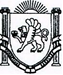 РЕСПУБЛИКА КРЫМБАХЧИСАРАЙСКИЙ РАЙОНАРОМАТНЕНСКИЙ СЕЛЬСКИЙ СОВЕТРЕШЕНИЕ25-ая сессия										2-го созываот «08» декабря 2022г.				№153					с. АроматноеО внесении изменений Порядок проведения оценки регулирующего воздействия проектов муниципальных нормативных правовых актов Ароматненского сельского поселения Бахчисарайского района Республики Крым, затрагивающих вопросы осуществления предпринимательской и инвестиционной деятельности, утвержденный решением Ароматненского сельского совета от 27.06.2018 №367 «Об оценке регулирующего воздействия проектов нормативных правовых актов Ароматненского сельского поселения Бахчисарайского района Республики Крым, затрагивающих вопросы осуществления предпринимательской и инвестиционной деятельности, и экспертизе нормативных правовых актов Ароматненского сельского поселения Бахчисарайского района Республики Крым, затрагивающих вопросы осуществления предпринимательской и инвестиционной деятельности»Рассмотрев предложение прокуратуры №Исорг-20350004-2588-22/-20350004 от 31.10.2022, в соответствии с Федеральным законом от 21.12.2021 № 414-ФЗ «Об общих принципах организации публичной власти в субъектах Российской Федерации», Законом Республики Крым от 19.07.2022 № 307-ЗРК/2022 «Об исполнительных органах Республики Крым», руководствуясь Уставом Ароматненского сельского поселения Бахчисарайского района Республики Крым,АРОМАТНЕНСКИЙ СЕЛЬСКИЙ СОВЕТ РЕШИЛ:1. Внести в Порядок проведения оценки регулирующего воздействия проектов муниципальных нормативных правовых актов Ароматненского сельского поселения Бахчисарайского района Республики Крым, затрагивающих вопросы осуществления предпринимательской и инвестиционной деятельности, утвержденный решением Ароматненского сельского совета от 27.06.2018 №367 «Об оценке регулирующего воздействия проектов нормативных правовых актов Ароматненского сельского поселения Бахчисарайского района Республики Крым, затрагивающих вопросы осуществления предпринимательской и инвестиционной деятельности, и экспертизе нормативных правовых актов Ароматненского сельского поселения Бахчисарайского района Республики Крым, затрагивающих вопросы осуществления предпринимательской и инвестиционной деятельности» (далее – Порядок), следующие изменения:1.1. В абзаце 3 пункта 4.6 Порядка слова «исполнительных органов государственной власти Республики Крым» заменить словами «исполнительных органов Республики Крым».1.2. В пункте 4.9 Порядка слова «исполнительные органы государственной власти Республики Крым» заменить словами «исполнительные органы Республики Крым».1.3. В пункте 5.11 Порядка слова «исполнительным органом государственной власти Республики Крым» заменить словами «исполнительным органом Республики Крым».2. Настоящее решение обнародовать на стенде Администрации и разместить на официальном сайте http://aromatnoe-sovet.ru/ в информационно-телекоммуникационной сети «Интернет».3. Настоящее решение вступает в силу со дня обнародования.4. Контроль исполнения настоящего решения оставляю за собой.Председатель Ароматненского сельского совета						И.А. Лизогуб